مدير محترم تحصيلات تکميلي و استعدادهاي درخشان دانشگاهبا سلام،احتراماً به استحضار مي‌رساند که جلسه دفاع از رسالهی خانم /آقای............................................................ دانشجـوی دکتری رشته‌............................................................................ به شماره دانشجويی................................................................  با عنوان:......................................................................................................................................................................................................................................................در ساعت...................... روز............................... تاریخ..................................در محل........................................ برگزار گرديد. ضمن ارسال تعداد.................. برگة ارزشيابي تکميل شده توسط اساتيد راهنما، مشاور، داور و مستندات فعاليتهاي پژوهشي انجام شده که به تأييد اعضاءکميته دفاع رساله رسيده،نتيجه جلسه به شرح زير جهت استحضار و اقدام لازم به حضور اعلام مي‌گردد.الف) ارزشيابي رساله: * در مواردي که دانشجو بيش از يک استاد راهنما يا بيش از يک استاد مشاور دارد ميانگين نمره آنها محاسبه و منظور ميگردد.يادآوري: خواهشمند است فرم شماره 19 تكميل و پيوست ارسال گردد.محرمانهبسمه تعالیفرم شماره 18گزارش نماينده تحصيلات تکميلي دانشگاه در جلسه دفاع از رساله‌ دکتریمعاونت آموزشي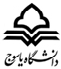 و تحصيلات تكميليرديفسمتسمتنمرهضريبنمره با اعمال ضريب1استاد راهنما*استاد راهنما*22استاد مشاور*استاد مشاور*13داور داخلداور داخل14داور خارجداور خارج1جمع جمع جمع جمع ميانگين نمرهميانگين نمرهبه عدد:به عدد:به حروف:به حروف:ارزش رسالهارزش رسالهارزش رسالهارزش رسالهارزش رسالهعاليبسيارخوبخوبقابل قبولغير قابل قبول20-19    99/18-18  99/17-1699/15-14 کمتر از 14ب) شيوه‌ي برگزاري جلسه دفاع:نظر نماینده تحصیلات تکمیلی دانشگاهنظر نماینده تحصیلات تکمیلی دانشگاهآيا جلسه دفاع راس ساعت مقرر آغاز و طبق برنامه پايان پذيرفت؟آيا همه اعضاي هيات داوران در مدت برگزاري جلسه دفاع حضور داشتند؟آيا جو جلسه آزاد بود و پرسش و پاسخ انجام شد؟ آيا دانشجو از توان علمي لازم براي پاسخ مناسب به پرسش‌ها برخوردار بود؟ميزان استقبال و شرکت دانشجويان در جلسه دفاع چطور بود؟ميزان استقبال و شرکت اعضاي هيات علمي گروه در جلسه دفاع چطور بود؟بنا به نظر داوران، آيا رساله با طرح پيشنهادی مصوب تحصيلات تکميلی مطابقت دارد؟نام و نام خانوادگي نماينده تحصيلات تکميلي دانشگاه:                                       تاريخ:                               امضا: 